S1. Measures of well-being or well-being synonyms that were included as indicators of well-being in the meta-analysisS2. Measures of ill-being or ill-being synonyms that were included as indicators of ill-being in the meta-analysisS3. A summary of the studies includes in the meta-analyses, and their effects, divided according to the univariate meta-analyses S4.   Funnel plot for the association between intrinsic aspirations and well-being. Data were first aggregated to the cluster level using fixed-effects meta-analysis.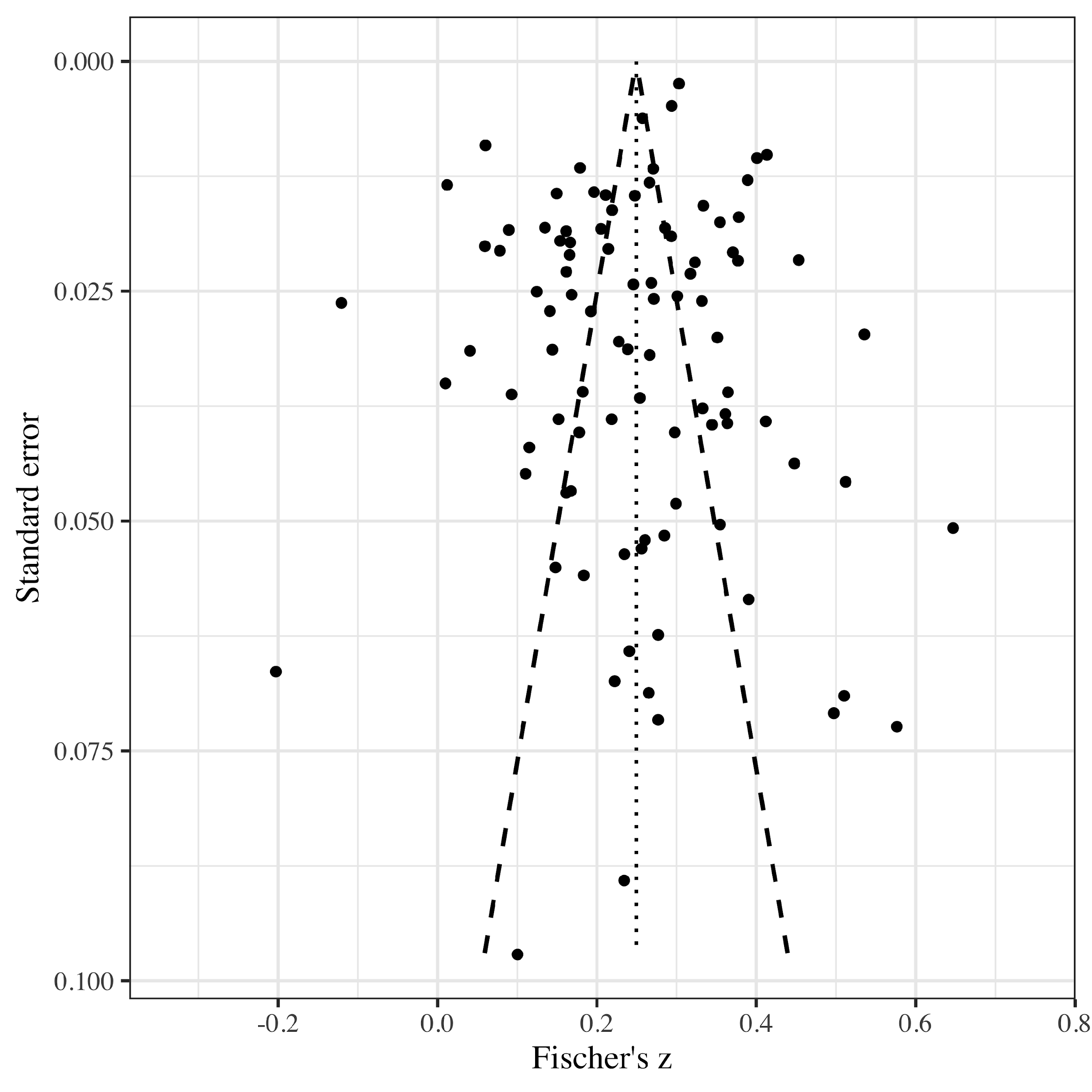 S5.   Funnel plot for the association between extrinsic aspiration simple scores and well-being. Data were first aggregated to the cluster level using fixed-effects meta-analysis.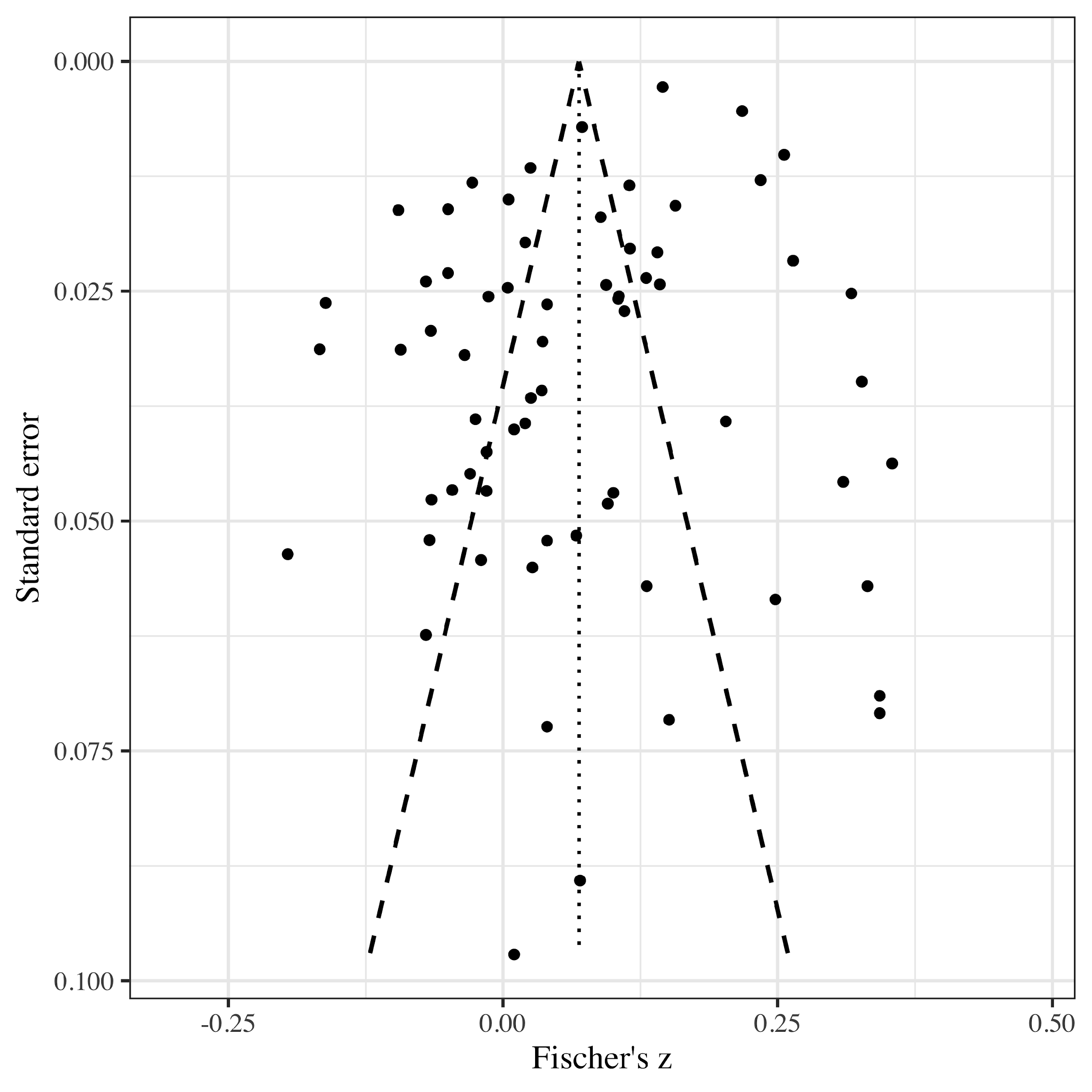 S6.   Funnel plot for the association between extrinsic aspiration relative centrality scores and well-being. Data were first aggregated to the cluster level using fixed-effects meta-analysis.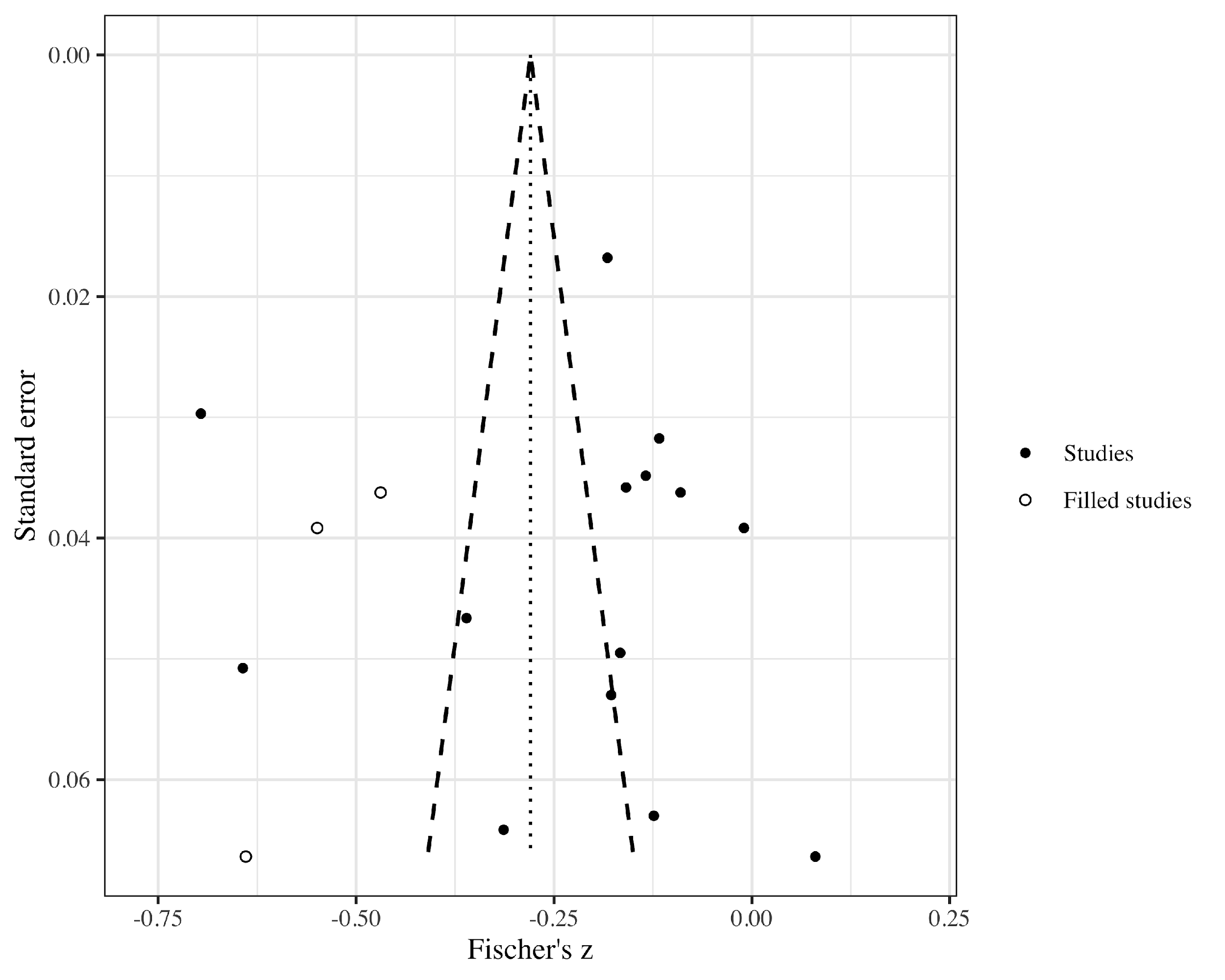 S7.   Funnel plot for the association between intrinsic aspirations and ill-being. Data were first aggregated to the cluster level using fixed-effects meta-analysis.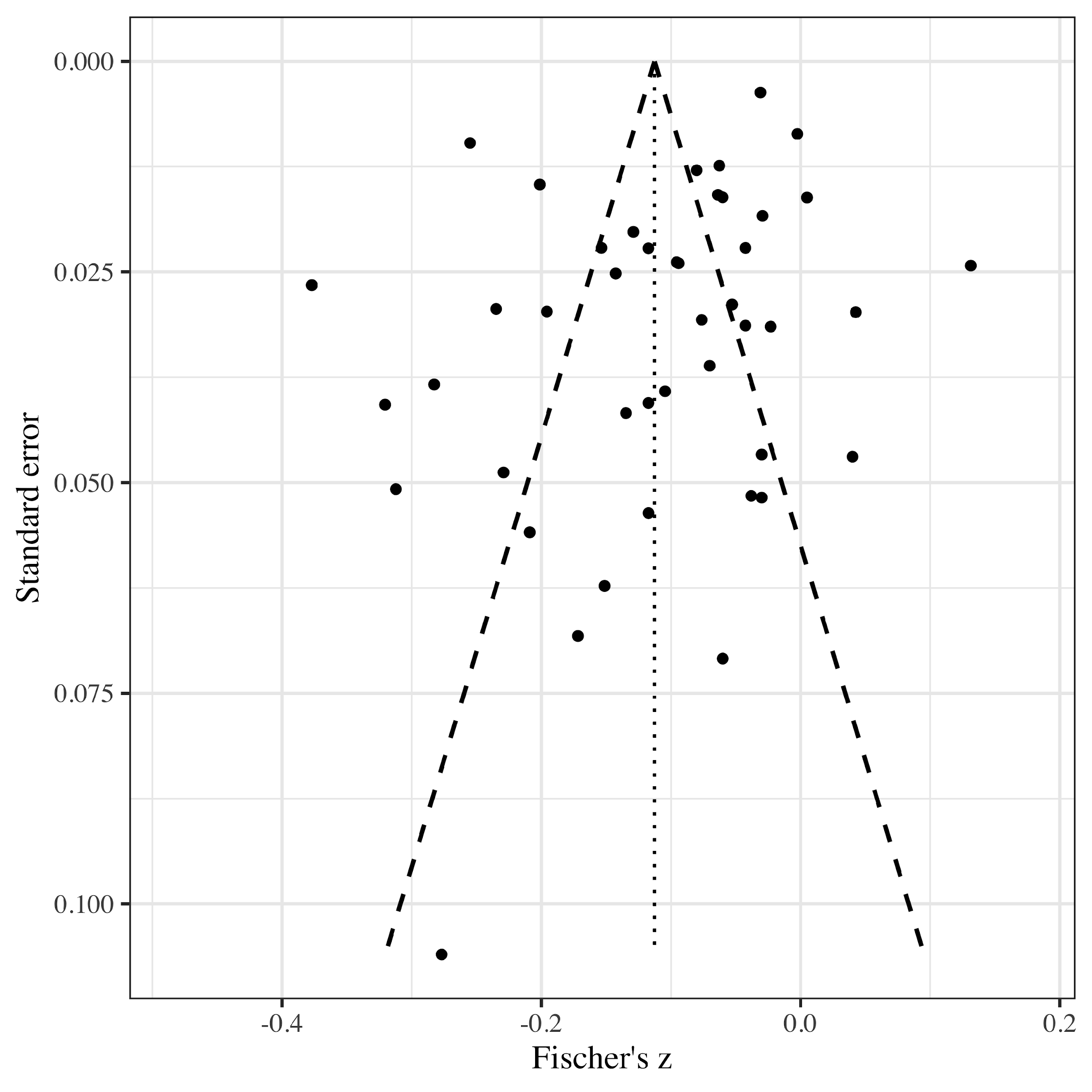 S8.   Funnel plot for the association between extrinsic aspiration simple scores and ill-being. Data were first aggregated to the cluster level using fixed-effects meta-analysis.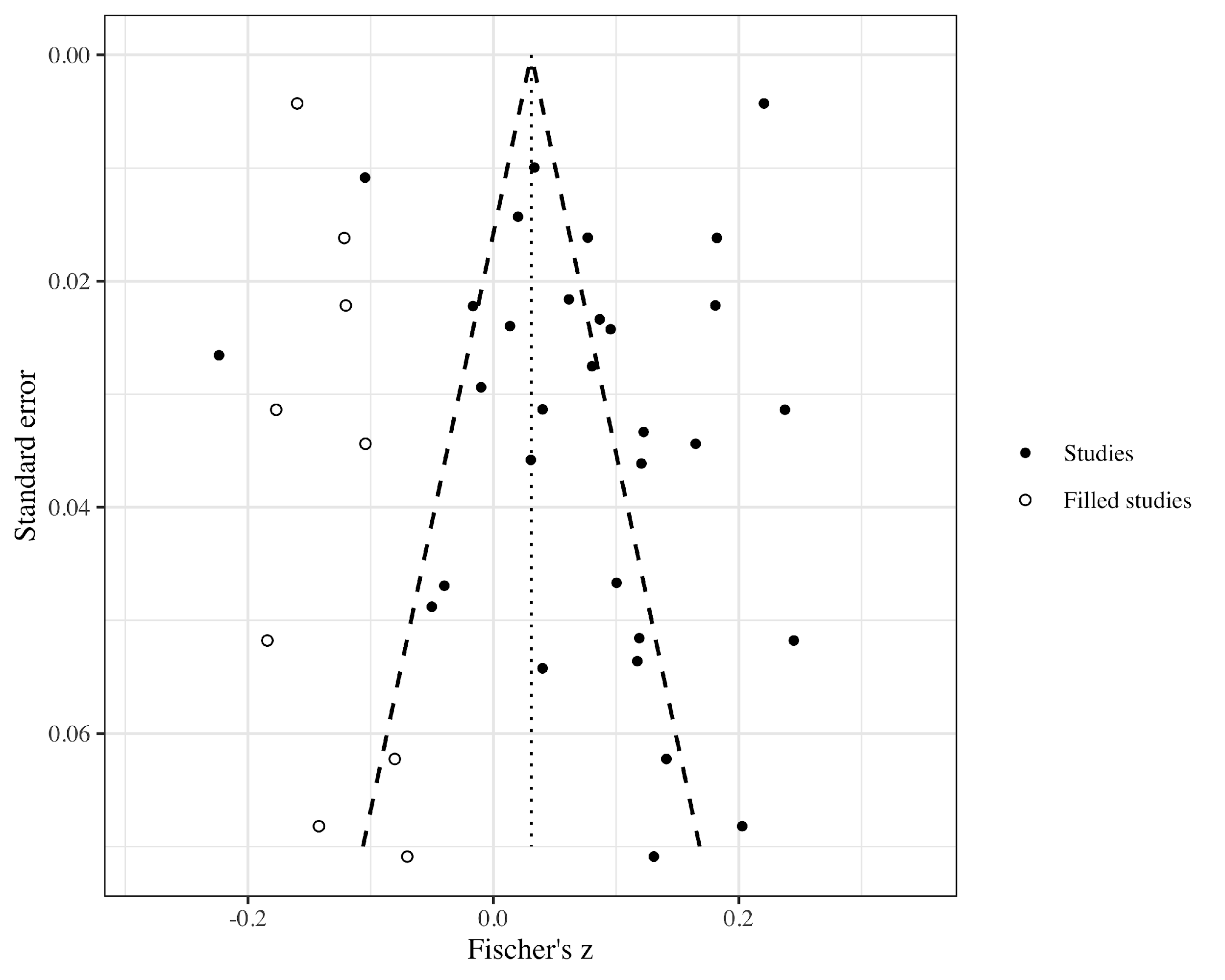 S9.   Funnel plot for the association between intrinsic and extrinsic aspirations. Data were first aggregated to the cluster level using fixed-effects meta-analysis.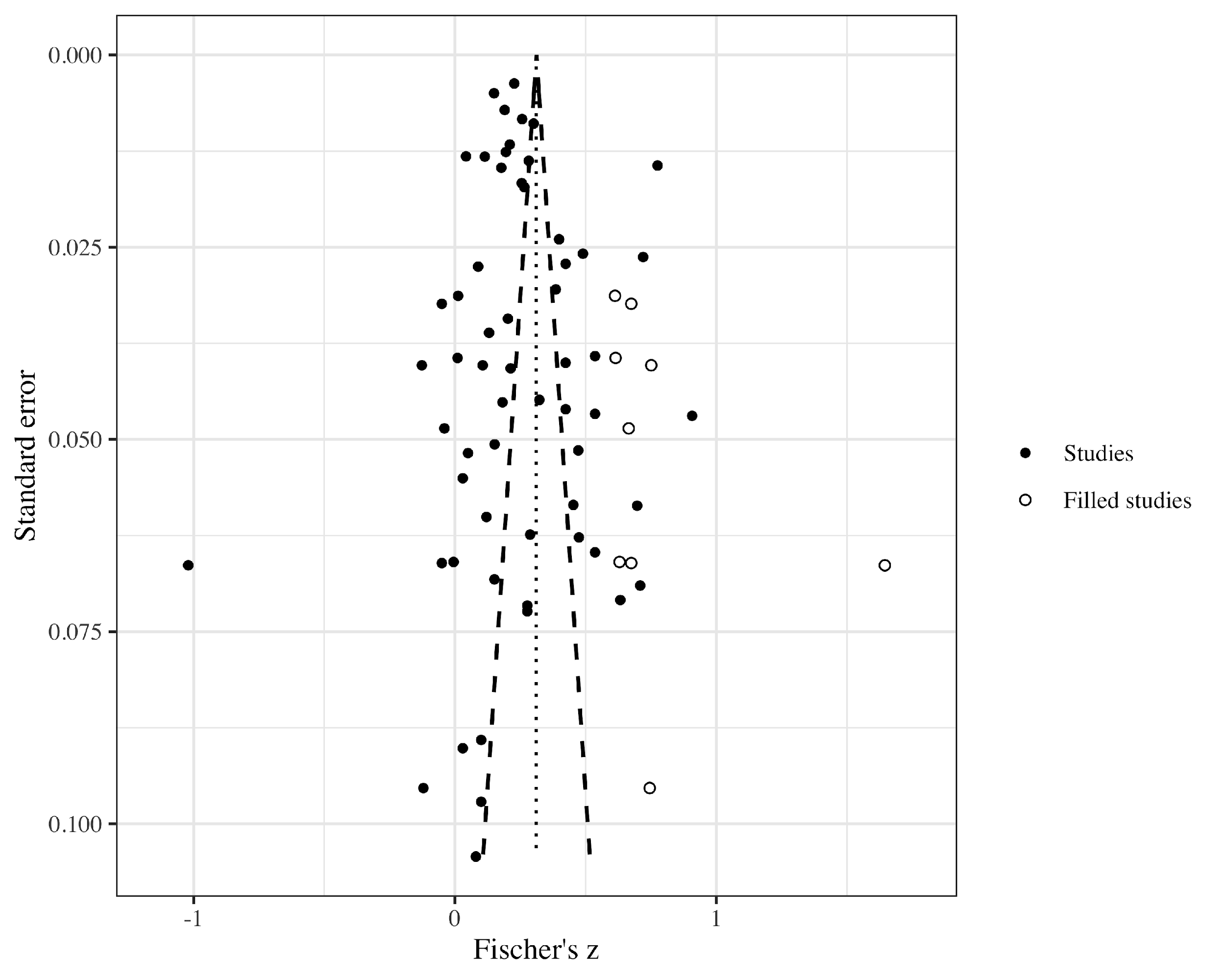 S10.   Funnel plot for the association between well-being and ill-being. Data were first aggregated to the cluster level using fixed-effects meta-analysis.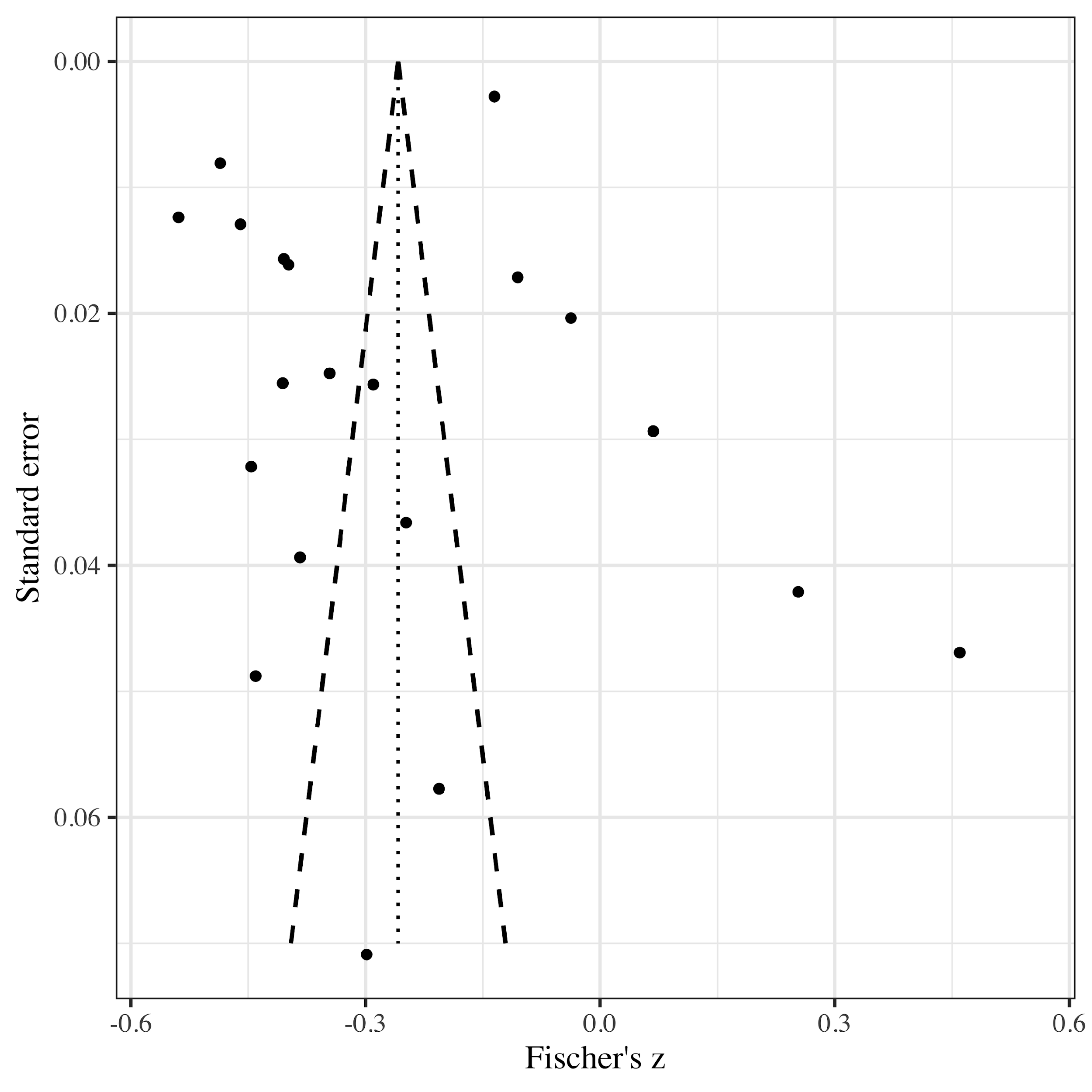 ReferencesArgyle, M., Martin, M., & Crossland, J. (1989). Happiness as a function of personality and social encounters. In J. P. Forgas & J. M. Innes (Eds.), Recent advances in social psychology: An international perspective (pp. 189-203). Elsevier. Bech, P., Gudex, C., & Johansen, K. S. (1996). The WHO (Ten) well-being index: Validation in diabetes. Psychotherapy and Psychosomatics, 65(4), 183-190. https://doi.org/10.1159/000289073 Beck, A. T., Steer, R. A., & Brown, G. K. (1996). Beck depression inventory-II. The Psychological Corporation. Chen, B., Vansteenkiste, M., Beyers, W., Boone, L., Deci, E. L., Van der Kaap-Deeder, J., Duriez, B., Lens, W., Matos, L., & Mouratidis, A. (2015). Basic psychological need satisfaction, need frustration, and need strength across four cultures. Motivation and Emotion, 39(2), 216-236. https://doi.org/https://doi.org/10.1007/s11031-014-9450-1 Crumbaugh, J. C., & Maholick, M D. (1981). The manual of instructions for the Purpose in Life Test. Psychometric Affiliates. Deci, E. L., Ryan, R. M., Gagné, M., Leone, D. R., Usunov, J., & Kornazheva, B. P. (2001). Need satisfaction, motivation, and well-being in the work organizations of a former eastern bloc country: A cross-cultural study of self-determination. Personality and Social Psychology Bulletin, 27(8), 930-942. https://doi.org/10.1177/0146167201278002 Derogatis, L. R., Lipman, R. S., Rickels, K., Uhlenhuth, E. H., & Covi, L. (1974). The Hopkins Symptom Checklist (HSCL): A self‐report symptom inventory. Behavioral Science, 19(1), 1-15. https://doi.org/10.1002/bs.3830190102 Diener, E., & Emmons, R. A. (1984). The independence of positive and negative affect. Journal of Personality and Social Psychology, 47(5), 1105-1117. https://doi.org/10.1037/0022-3514.47.5.1105 Diener, E., Emmons, R. A., Larsen, R. J., & Griffin, S. (1985). The satisfaction with life scale. Journal of Personality Assessment, 49(1), 71-75. https://doi.org/https://doi.org/10.1207/s15327752jpa4901_13 Diener, E., Wirtz, D., Tov, W., Kim-Prieto, C., Choi, D.-w., Oishi, S., & Biswas-Diener, R. (2010). New well-being measures: Short scales to assess flourishing and positive and negative feelings. Social Indicators Research, 97(2), 143-156. https://doi.org/10.1007/s11205-009-9493-y Emmons, R. A. (1991). Personal strivings, daily life events, and psychological and physical well‐being. Journal of Personality, 59(3), 453-472. https://doi.org/10.1111/j.1467-6494.1991.tb00256.x Fordyce, M. W. (1988). A review of research on the happiness measures: A sixty second index of happiness and mental health. Social Indicators Research, 20(4), 355-381. https://doi.org/10.1007/BF00302333 Gagné, M. (2003). The role of autonomy support and autonomy orientation in prosocial behavior engagement. Motivation and Emotion, 27(3), 199-223. https://doi.org/10.1023/A:1025007614869 Goldberg, D. P., Gater, R., Sartorius, N., Ustun, T. B., Piccinelli, M., Gureje, O., & Rutter, C. (1997). The validity of two versions of the GHQ in the WHO study of mental illness in general health care. Psychological Medicine, 27(1), 191-197. https://doi.org/https://doi.org/10.1017/S0033291796004242 Gombás, J. (2015). Materialistic thinking and its mental-hygienic implications among students of Budapest business school. Practice and Theory in Systems of Education, 10(2), 194-208. https://doi.org/10.1515/ptse-2015-0019 Grob, A. (1995). Berne questionnaire of subjective well-being (youth form). University of Bern. Huebner, E. S., & Gilman, R. (2002). An introduction to the multidimensional students' life satisfaction scale. Social Indicators Research, 60(1-3), 115-122. https://doi.org/10.1007/978-94-015-9970-2_5 Ilardi, B. C., Leone, D., Kasser, T., & Ryan, R. M. (1993). Employee and supervisor ratings of motivation: Main effects and discrepancies associated with job satisfaction and adjustment in a factory setting. Journal of Applied Social Psychology, 23(21), 1789-1805. https://doi.org/10.1111/j.1559-1816.1993.tb01066.x Johnston, M. M., & Finney, S. J. (2010). Measuring basic needs satisfaction: Evaluating previous research and conducting new psychometric evaluations of the Basic Needs Satisfaction in General Scale. Contemporary Educational Psychology, 35(4), 280-296. https://doi.org/10.1016/j.cedpsych.2010.04.003 Jones, A., & Crandall, R. (1986). Validation of a short index of self-actualization. Personality and Social Psychology Bulletin, 12(1), 63-73. https://doi.org/10.1177/0146167286121007 Joseph, S., Linley, P. A., Harwood, J., Lewis, C. A., & McCollam, P. (2004). Rapid assessment of well‐being: The short depression‐happiness scale (SDHS). Psychology and psychotherapy: Theory, research and practice, 77(4), 463-478. https://doi.org/10.1348/1476083042555406 Keyes, C. L. (2006). Mental health in adolescence: Is America's youth flourishing? American Journal of Orthopsychiatry, 76(3), 395-402. https://doi.org/https://doi.org/10.1037/0002-9432.76.3.395 Konkolÿ Thege, B., Martos, T., Skrabski, Á., & Kopp, M. (2008). A rövidített stressz és megküzdés kérdőív élet értelmességét mérő alskálájának (BSCI-LM) pszichometriai jellemzői. [Psychometric properties of the Life Meaning Subscale from the Brief Stress and Coping Inventory (BSCI-IM)]. Mentálhigiéné és Pszichoszomatika, 9(3), 243-261. https://doi.org/10.1556/Mental.9.2008.3.4 Lyubomirsky, S., & Lepper, H. S. (1999). A measure of subjective happiness: Preliminary reliability and construct validation. Social Indicators Research, 46(2), 137-155. https://doi.org/10.1023/A:1006824100041 Mei, S., Chai, J., & Guo, J. (2015). Subjective well-being and Internet addiction of adolescents: Mediating roles of self-esteem and self-control. Psychological Development and Education, 31(5), 603-609. Nagpal, R., & Sell, H. (1992). Assessment of subjective well-being: The subjective well-being inventory. Regional Office for South-East Asia, World Health Organization. O'Brien, E., & Epstein, S. (1988). MSEI: The multidimensional self-esteem inventory: Professional manual. Psychological Assessment Resources. Pavot, W., Diener, E., & Suh, E. (1998). The temporal satisfaction with life scale. Journal of Personality Assessment, 70(2), 340-354. https://doi.org/10.1207/s15327752jpa7002_11 Radloff, L. S. (1977). The CES-D scale: A self-report depression scale for research in the general population. Applied Psychological Measurement, 1(3), 385-401. https://doi.org/10.1177/014662167700100306 Rahe, R. H., & Tolles, R. L. (2002). The brief stress and coping inventory: A useful stress management instrument. International Journal of Stress Management, 9(2), 61-70. https://doi.org/10.1023/A:1014950618756 Rosenberg, M. (1979). Conceiving the self. Basic Books. Ryan, R. M., & Frederick, C. (1997). On energy, personality, and health: Subjective vitality as a dynamic reflection of well‐being. Journal of Personality, 65(3), 529-565. https://doi.org/10.1111/j.1467-6494.1997.tb00326.x Ryff, C. D. (1989). Happiness is everything, or is it? Explorations on the meaning of psychological well-being. Journal of Personality and Social Psychology, 57(6), 1069-1081. https://doi.org/10.1037/0022-3514.57.6.1069 Sheldon, K. M., & Hilpert, J. C. (2012). The balanced measure of psychological needs (BMPN) scale: An alternative domain general measure of need satisfaction. Motivation and Emotion, 36(4), 439-451. https://doi.org/10.1007/s11031-012-9279-4 Spielberger, C., Gorsuch, R., Lushene, R., Vagg, P., & Jacobs, G. (1983). Manual for the state-trait anxiety inventory. Consulting Psychologists Press. Spitzer, R. L., Kroenke, K., Williams, J. B., & Löwe, B. (2006). A brief measure for assessing generalized anxiety disorder: The GAD-7. Archives of Internal Medicine, 166(10), 1092-1097. https://doi.org/10.1001/archinte.166.10.1092 Steger, M. F., Frazier, P., Oishi, S., & Kaler, M. (2006). The meaning in life questionnaire: Assessing the presence of and search for meaning in life. Journal of Counseling Psychology, 53(1), 80-93. https://doi.org/https://www.doi.org/10.1037/0022-0167.53.1.80 Thompson, E. R. (2007). Development and validation of an internationally reliable short-form of the positive and negative affect schedule (PANAS). Journal of Cross-Cultural Psychology, 38(2), 227-242. https://doi.org/10.1177/0022022106297301 Trompetter, H. R., ten Klooster, P. M., Schreurs, K. M., Fledderus, M., Westerhof, G. J., & Bohlmeijer, E. T. (2013). Measuring values and committed action with the Engaged Living Scale (ELS): Psychometric evaluation in a nonclinical sample and a chronic pain sample. Psychological Assessment, 25(4), 1235-1246. https://doi.org/https://doi.org/10.1037/a0033813 Waterman, A. S., Schwartz, S. J., Zamboanga, B. L., Ravert, R. D., Williams, M. K., Bede Agocha, V., Yeong Kim, S., & Brent Donnellan, M. (2010). The questionnaire for eudaimonic well-Being: Psychometric properties, demographic comparisons, and evidence of validity. The Journal of Positive Psychology, 5(1), 41-61. https://doi.org/10.1080/17439760903435208 Watson, D., Clark, L. A., & Tellegen, A. (1988). Development and validation of brief measures of positive and negative affect: the PANAS scales. Journal of Personality and Social Psychology, 54(6), 1063-1070. https://doi.org/10.1037/0022-3514.54.6.1063 Yen, C.-F., Yang, P., Wu, Y.-Y., Hsu, F.-C., & Cheng, C.-P. (2010). Factor structure, reliability and validity of the Taiwanese version of the Multidimensional Anxiety Scale for Children. Child Psychiatry & Human Development, 41(3), 342-352. https://doi.org/10.1007/s10578-010-0172-7 Zung, W. W. (1971). A rating instrument for anxiety disorders. Psychosomatics: Journal of Consultation and Liaison Psychiatry, 12(6), 371-379. https://doi.org/10.1016/S0033-3182(71)71479-0 General Well-beingNeed SatisfactionPositive AffectLife SatisfactionSelf-esteemPurpose and Meaning in LifeRyff (1989) Scales of Well-beingGeneral Needs Satisfaction Scale (Gagné, 2003)Happiness Measure (Fordyce, 1988)Satisfaction With Life Scale (Diener et al., 1985)Rosenberg Self-esteem Scale (Rosenberg, 1979)Meaning in life (Rahe & Tolles, 2002)Keyes (2006) Well-being scalesBasic Needs Satisfaction in General Scale (Johnston & Finney, 2010)Positive Affect Scale (Watson et al., 1988)Engaged Living Scale (Trompetter et al., 2013)Multi-dimensional Self-esteem Inventory (O'Brien & Epstein, 1988)Life Meaning Subscale from the Brief Stress and Coping Inventory (Konkolÿ Thege et al., 2008)World Health Organization (ten) Well-being Index (Bech et al., 1996)Basic Psychological Need Satisfaction Scale (Chen et al., 2015)Time happy (Fordyce, 1988)Multidimensional Students’ Life Satisfaction Scale (Huebner & Gilman, 2002)Meaning in Life Questionnaire (Steger et al., 2006)Index of Self-Actualization (Jones & Crandall, 1986)Basic Needs Satisfaction in General (Deci et al., 2001)Positive Affect (Emmons, 1991)Temporal Satisfaction With Life Scale (Pavot et al., 1998)Purpose in Life Test (Crumbaugh & Maholick, 1981)Oxford Happiness Inventory (Argyle et al., 1989)Balanced Measure of Psychological Needs Scale (Sheldon & Hilpert, 2012)Affect Valence (Diener & Emmons, 1984)Subjective General Well-being (Gombás, 2015)General Need Satisfaction Scale (Ilardi et al., 1993)Positive Affect (Diener & Emmons, 1984)Subjective Vitality Scale (Ryan & Frederick, 1997)Scale of Positive Experiences (Diener et al., 2010)Berne Subjective Well-being Questionnaire (Grob, 1995)International Positive Affect Schedule Short Form (Thompson, 2007)Short Depression-Happiness Scale (Joseph et al., 2004)Subjective Well-being Inventory (Nagpal & Sell, 1992)Subjective Happiness Scale (Lyubomirsky & Lepper, 1999)Eudaimonic Well-being Questionnaire (Waterman et al., 2010)Index of Well-being (Mei et al., 2015)Need FrustrationDepression and AnxietyNegative AffectBasic Psychological Need Frustration Scale (Chen et al., 2015)Beck Depression Inventory (Beck et al., 1996)Negative Affect Scale (Watson et al., 1988)Balanced Measure of Psychological Needs Scale (Sheldon & Hilpert, 2012)Hopkins Symptoms Checklist (Derogatis et al., 1974)Time unhappy (Fordyce, 1988)State Trait Anxiety Scale (Spielberger et al., 1983)Negative Affect (Emmons, 1991)Center for Epidemiological Studies Depression Scale (Radloff, 1977)Negative Affect (Diener & Emmons, 1984)Self-rating Anxiety Scale (Zung, 1971)Scale of Negative Experiences (Diener et al., 2010)Multidimensional Anxiety Scale for Children (Yen et al., 2010)International Negative Affect Schedule Short Form (Thompson, 2007)Brief Measure of Generalized Anxiety (Spitzer et al., 2006) General Health Questionnaire (Goldberg et al., 1997)AuthorsYearTitleStudynFemale (%)EffectsrIntrinsic Aspirations & WellbeingIntrinsic Aspirations & WellbeingIntrinsic Aspirations & WellbeingAhn & Reeve2020Developmental pathways of preadolescents’ intrinsic and extrinsic values: The role of basic psychological needs satisfaction124155.6090.35 to 0.49Allan & Duffy2014Calling, goals, and life satisfaction: A moderated mediation model123054.351-0.20 Anic et al.2013Orientations to happiness, subjective well-being and life goals176962.9420.21 to 0.37Berg-Poppe2015An examination of goal contents, motivation, need satisfaction, and well-being among practicing health professionals128075.3640.25 to 0.43Berki & Piko2017Hungarian adaptation and psychological correlates of source of enjoyment in youth sport questionnaire among high school students152652.2840.09 to 0.70Berki et al.2020Sport commitment profiles of adolescent athletes: Relation between health and psychological behaviour152647.7210.42Bradshaw et al.2021A configural approach to aspirations: The social breadth of aspiration profiles predicts well-being over and above the intrinsic and extrinsic aspirations that comprise the profiles2163250.98160.15 to 0.40Bradshaw et al.2021A configural approach to aspirations: The social breadth of aspiration profiles predicts well-being over and above the intrinsic and extrinsic aspirations that comprise the profiles3606317.80280.09 to 0.40Brdar & Anic2010Životni ciljevi, orijentacije prema sreci i psihološke potrebe adolescenata: Koji je najbolji put do srece? [Adolescent’s life goals, orientations to happiness and psychological needs: Which is the best path to happiness?]121866.9730.27 to 0.43Brown & Kasser2005Are psychological and ecological well-being compatible? The role of values, mindfulness, and lifestyle120065.5020.31 to 0.37Brown et al.2009When what one has is enough: Mindfulness, financial desire discrepancy, and subjective well-being120065.5024-0.03 to 0.36Carver & Baird1998The American dream revisited: Is it what you want or why you want it that matters?1246NA10.24Chan & Joseph2000Dimensions of personality, domains of aspiration, and subjective well-being110762.62180.12 to 0.58Costa et al.2020Validation of a Portuguese version of the Aspiration Index for adolescents (AI)1135955.8510.14Davids et al.2017Adolescent goals and aspirations in search of psychological well-being: from the perspective of self-determination theory145753.1710.16Frost1998A cross-cultural study of major life aspirations and, psychological well-being121749.50240.01 to 0.39Frost & Frost2000Romanian and American life aspirations in relation to psychological well-being121749.5012-0.10 to 0.19Galand et al.2012Buts personnels, orientations motivationnelles et bien-eˆtre subjectif : Effets inde ́pendants ou me ́diatise ́s [Personal goals, motivational orientations, and subjective well-being: Independent or mediated effects]133357.9620.20 to 0.23Gámez Armas et al.2014Relaciones entre el autoconcepto relacional, la elección de metas y la satisfacción de necesidades psicológicas en estudiantes universitarios. [Relations between the relational self-construal, the choice of goals and psychological need satisfaction of university students]160540.9950.16 to 0.26Gombas2015Materialistic thinking and its mental-hygienic implications among students of Budapest business school119876.7710.27Grumet2021Prosocial and self-serving values: An investigation of their structure and the role of cultivating gratitude in promoting positive changes137660.9020.13 to 0.36Guillen-Royo & Kasser2015Personal goals, socio-economic context and happiness: Studying a diverse sample in Peru1500NA10.11Hakimi & Talepasand2020Predictors of subjective wellbeing in students of medical sciences: The role of orientation to happiness and life goals128557.1980.00 to 0.32Henderson-King & Mitchell2011Do materialism, intrinsic aspirations, and meaning in life predict students’ meanings of education?123274.5720.09 to 0.24Hope et al.2014Self-growth in the college years: Increased importance of intrinsic values predicts resolution of identity and intimacy stages1196NA40.25 to 0.50Hope et al.2018The path from intrinsic aspirations to subjective well-being is mediated by changes in basic psychological need satisfaction and autonomous motivation: A large prospective test1146878.0020.15 to 0.17Humphrey & Vari2021Meaning matters: Self-perceived meaning in life, its predictors and psychological stressors sssociated with the COVID-19 pandemic126085.7710.27Ilhan & Ozbay2010The predictive role of life goals and psychological need satisfaction on subjective well-being1147447.2910.32Janke & Dickhauser2018A situated process model of vocational achievement goal striving within members of the academic staff at university111366.3720.08 to 0.19Kasser1996Aspirations and well-being in a prison setting1660.0016-0.51 to 0.45Kasser & Ahuvia2002Materialistic values and well-being in business students19271.7440.18 to 0.29Kasser & Ryan1993A dark side of the American dream: Correlates of financial success as a central life aspiration111864.4124-0.10 to 0.52Kasser & Ryan1993A dark side of the American dream: Correlates of financial success as a central life aspiration219867.1724-0.04 to 0.56Kasser & Ryan1996Further examining the American dream: Differential correlates of intrinsic and extrinsic goals110076.0040.44 to 0.68Kasser & Ryan1996Further examining the American dream: Differential correlates of intrinsic and extrinsic goals219255.7360.29 to 0.74Kasser & Ryan2001Further examining the American dream: Differential correlates of intrinsic and extrinsic goals112049.1760.18 to 0.49Kasser & Ryan2001Further examining the American dream: Differential correlates of intrinsic and extrinsic goals226158.6230.13 to 0.22Kim et al.2003Self-Concept, aspirations, and well-being in South Korea and the United States132255.246-0.06 to 0.36Konkolÿ Thege et al.2008A rövidített stressz és megküzdés kérdoív élet értelmességét méro alskálájának (BSCI-LM) pszichometriai jellemzoi. [Psychometric properties of the Life Meaning Subscale from the Brief Stress and Coping Inventory (BSCI-IM)]1452460.1920.34 to 0.42Lekes et al.2010Parental autonomy-support, intrinsic life goals, and well-being among adolescents in China and North America156752.2220.19 to 0.26Lekes et al.2012Influencing value priorities and increasing well- being: The effects of reflecting on intrinsic values111376.9920.09 to 0.34Lekes et al.2016The role of intrinsic values for self-growth and community contribution at different life stages: Differentially predicting the vitality of university students and teachers over one year166072.6360.09 to 0.27Li & Feng2018Goal content, well-being, and psychological needs satisfaction in Chinese adolescents149348.4820.25 to 0.27Mackenzie et al.2017Lifespan differences in a self determination theory model of eudaimonia: A cross-sectional survey of younger, middle-aged, and older adults16681.829-0.09 to 0.30Margitics & Pauwlik2007Egyéni aspirációk és depresszió. [Individual aspirations and depression]171276.5430.16 to 0.46Martela et al.2019Expanding the map of intrinsic and extrinsic aspirations using network analysis and multidimensional scaling: Examining four new aspirations119646.94120.21 to 0.42Martela et al.2019Expanding the map of intrinsic and extrinsic aspirations using network analysis and multidimensional scaling: Examining four new aspirations234149.85120.21 to 0.37Martos2013Életcélok összefüggése a lelki egészséggel és a párkapcsolatokról alkotott vélekedésekkel. [Life goals’ associations with mental health and attitudes toward close relationship]1200053.4530.33 to 0.42Martos & Konkolÿ Thege2012Aki keres, és aki talál – az élet értelmessége keresésének és megélésének mérése az Élet Értelme Kérdoív magyar változatával. [Those who search and those who find – Assessing the presence of and search for the meaning in life with the Hungarian version of the Meaning in Life Questionnaire]121970.3220.25 to 0.33Martos & Kopp2012Life goals and well-being: Does financial status matter? Evidence from a representative Hungarian sample1484158.8320.34 to 0.44Martos et al.2006Az aspirációs index rövidített változatának pszichometriai jellemzoi hazai mintán. [Psychometric Characteristics of the Shortened Aspiration Index in Hungarian Sample]151264.8460.02 to 0.23Martos et al.2006Az aspirációs index rövidített változatának pszichometriai jellemzoi hazai mintán. [Psychometric Characteristics of the Shortened Aspiration Index in Hungarian Sample]234351.9020.29 to 0.40Merkaš et al.2011The relation of intrinsic and extrinsic aspirations to adolescent life satisfaction146855.34160.05 to 0.28Murphy2007Individual and relational dynamics of ambition in careers122332.7430.10 to 0.24Narayanan2015Predictors of resilience among adolescents of low socio-economic status in India1145149.481-0.12 to -0.12Niemiec et al.2009The path taken: Consequences of attaining intrinsic and extrinsic aspirations in post-college life116469.7948-0.01 to 0.62Nishimura & Suzuki2016Aspirations and life satisfaction in Japan: The big five personality makes clear147438.8250.06 to 0.11Nishimura et al.2021Satisfaction of basic psychological needs in an interdependence model of fathers’ own aspirations and those of their adolescent children13100.0020.10 to 0.25Nishimura et al.2021Satisfaction of basic psychological needs in an interdependence model of fathers’ own aspirations and those of their adolescent children231050.0020.11 to 0.45Olčar et al.2019Primary school teachers’ life satisfaction: The role of life goals, basic psychological needs and flow at work1480100.0040.10 to 0.19Oriol et al.2020Self-transcendent aspirations and life satisfaction: The moderated mediation role of gratitude considering conditional effects of affective and cognitive empathy1135642.1810.19Pauwlik & Margitics2008Személyes törekvések kapcsolata a szubjektív jólléttel foiskolai hallgatóknál. [Correlation between subjective well-being and the personal strivings in the case of college students]171276.5460-0.01 to 0.56Piko et al.2006Physical activity, psychosocial health and life goals among youth1110960.1450.00 to 0.04Proctor et al.2016The Rogerian fully functioning person: A positive psychology perspective132970.82100.18 to 0.56Proctor et al.2016The Rogerian fully functioning person: A positive psychology perspective230777.52100.00 to 0.44Raj & Chettiar2012Need satisfaction, goal content and subjective well-being110048.00160.01 to 0.29Rijavec et al.2011Aspirations and well-being: Extrinsic vs. intrinsic life goals112993.0210.23Rodriguez et al.2021What do you really want? Change in goals and life satisfaction during emerging adulthood in Brazil197056.8050.08 to 0.20Roman et al.2015Parenting styles and psychological needs influences on adolescent life goals and aspirations in a South African setting185356.9820.18 to 0.30Romero et al.2012Life aspirations, personality traits and subjective well-being in a Spanish sample158371.3660.22 to 0.47Ryan et al.1999The American dream in Russia: Extrinsic aspirations and well-being in two cultures1103100.00240.03 to 0.56SabzehAra et al.2014An investigation of the associations between contingent self-worth and aspirations among Iranian university students150266.5330.15 to 0.32Schmuck et al.2000Intrinsic and extrinsic goals: Their structure and relationship to well-being in German and US college students18361.4540.01 to 0.35Sheldon2005Positive value change during college: Normative trends and individual differences110983.4920.07 to 0.43Sheldon & Krieger2014Walking the talk: Value importance, value enactment, and well-being2297541.5110.09Sheldon & Krieger2014Service job lawyers are happier than money job lawyers, despite their lower income1597438.0820.04 to 0.08Sheldon et al.2018Feeling interpersonally controlled while pursuing materialistic goals: A problematic combination for moral behavior110975.2310.10Spasovski2013The relation of basic psychological needs, intrinsic and extrinsic life goals, and collectivism with subjective well-being: A case in Macedonia124262.4020.42 to 0.52Steffen2014Perfectionism and life aspirations in intrinsically and extrinsically religious individuals154063.0520.22 to 0.25Stevens et al.2011Aspirations and wellbeing in Romanian and US undergraduates16954.8812-0.16 to 0.41Tao et al.2018The cultural shaping of career aspirations: Acculturation and Chinese biculturals’ career identity styles119460.3110.52Tessier et al.2021Adolescents “walking the talk”: How value importance and enactment relate to well‐being and risk‐taking164755.9540.15 to 0.19Tóth et al.2018The impact of goal attainment and goal importance on satisfaction with life-–A polynomial regression and response surface analysis114975.1720.24 to 0.49Tuicomepee & Romano2005Psychological well-being of Thai drug users: Implications for prevention116312.2740.26 to 0.40Unanue et al.2014Materialism and well-being in the UK and Chile: Basic need satisfaction and basic need frustration as underlying psychological processes195858.9840.13 to 0.26Unanue et al.2014Materialism and well-being in the UK and Chile: Basic need satisfaction and basic need frustration as underlying psychological processes225752.9240.09 to 0.25Van Hiel & Vansteenkiste2009Ambitions fulfilled? The effects of intrinsic and extrinsic goal attainment on older adults’ ego-integrity and death attitudes120250.9910.46Van Hiel & Vansteenkiste2009Ambitions fulfilled? The effects of intrinsic and extrinsic goal attainment on older adults’ ego-integrity and death attitudes2213NA10.47Vansteenkiste et al.2006Materialistic values and well-being among business students: Further evidence of their detrimental effect111954.6230.19 to 0.27Visser & Pozzebon2013Who are you and what do you want? Life aspirations, personality, and well-being116669.885-0.11 to 0.07Werner et al.2019Do narcissists benefit from materialistic pursuits? Examining the relation between narcissistic tendencies, extrinsic goals, and well-being1642NA90.03 to 0.45Yamaguchi & Halberstadt2012Goals and well-being in New Zealand19788.6640.02 to 0.53Zemojtel-Piotrowska et al.2015Materialism, subjective well-being and psychological entitlement: Interplay between materialism and social functioning115351.63160.03 to 0.41Zhang et al.2019Personal aspirations, person-environment fit, meaning in work, and meaning in life: A moderated mediation model165538.9940.05 to 0.39Extrinsic Aspirations & WellbeingExtrinsic Aspirations & WellbeingExtrinsic Aspirations & WellbeingAllan & Duffy2014Calling, goals, and life satisfaction: A moderated mediation model123054.3510.08Anic et al.2013Orientations to happiness, subjective well-being and life goals176962.9420.08 to 0.13Berg-Poppe2015An examination of goal contents, motivation, need satisfaction, and well-being among practicing health professionals128075.362-0.06 to 0.03Berki & Piko2017Hungarian adaptation and psychological correlates of source of enjoyment in youth sport questionnaire among high school students152652.2830.04 to 0.67Berki et al.2020Sport commitment profiles of adolescent athletes: Relation between health and psychological behaviour152647.7210.34Bradshaw et al.2021A configural approach to aspirations: The social breadth of aspiration profiles predicts well-being over and above the intrinsic and extrinsic aspirations that comprise the profiles2163250.98120.02 to 0.15Bradshaw et al.2021A configural approach to aspirations: The social breadth of aspiration profiles predicts well-being over and above the intrinsic and extrinsic aspirations that comprise the profiles3606317.80210.02 to 0.34Brdar & Anic2010Životni ciljevi, orijentacije prema sreci i psihološke potrebe adolescenata: Koji je najbolji put do srece? [Adolescent’s life goals, orientations to happiness and psychological needs: Which is the best path to happiness?]121866.973-0.08 to 0.12Brown et al.2009When what one has is enough: Mindfulness, financial desire discrepancy, and subjective well-being120065.5018-0.36 to -0.02Carver & Baird1998The American dream revisited: Is it what you want or why you want it that matters?1246NA1-0.30Chan & Joseph2000Dimensions of personality, domains of aspiration, and subjective well-being110762.626-0.21 to 0.34Costa et al.2020Validation of a Portuguese version of the Aspiration Index for adolescents (AI)1135955.8510.11Davids et al.2017Adolescent goals and aspirations in search of psychological well-being: from the perspective of self-determination theory145753.1710.10Frost1998A cross-cultural study of major life aspirations and, psychological well-being121749.508-0.23 to 0.21Frost & Frost2000Romanian and American life aspirations in relation to psychological well-being121749.504-0.22 to -0.03Galand et al.2012Buts personnels, orientations motivationnelles et bien-eˆtre subjectif : Effets inde ́pendants ou me ́diatise ́s [Personal goals, motivational orientations, and subjective well-being: Independent or mediated effects133357.962-0.07 to 0.02Gámez Armas et al.2014Relaciones entre el autoconcepto relacional, la elección de metas y la satisfacción de necesidades psicológicas en estudiantes universitarios. [Relations between the relational self-construal, the choice of goals and psychological need satisfaction of university students]160540.9950.16 to 0.26Gombas2015Materialistic thinking and its mental-hygienic implications among students of Budapest business school119876.7710.15Grumet2021Prosocial and self-serving values: An investigation of their structure and the role of cultivating gratitude in promoting positive changes137660.902-0.10 to 0.15Guillen-Royo & Kasser2015Personal goals, socio-economic context and happiness: Studying a diverse sample in Peru1500NA1-0.03Górnik-Durose & Pyszkowska2020Personality matters – Explaining the link between materialism and well-being in young adults141516.8720.28 to 0.35Hakimi & Talepasand2020Predictors of subjective wellbeing in students of medical sciences: The role of orientation to happiness and life goals128557.196-0.01 to 0.16Henderson-King & Mitchell2011Do materialism, intrinsic aspirations, and meaning in life predict students’ meanings of education?123274.572-0.11 to 0.08Humphrey & Vari2021Meaning matters: Self-perceived meaning in life, its predictors and psychological stressors associated with the COVID-19 pandemic126085.771-0.07Ilhan & Ozbay2010The predictive role of life goals and psychological need satisfaction on subjective well-being1174739.901-0.07Janke & Dickhauser2018A situated process model of vocational achievement goal striving within members of the academic staff at university111366.373-0.03 to 0.06Kasser1996Aspirations and well-being in a prison setting1660.004-0.21 to -0.03Kasser & Ahuvia2002Materialistic values and well-being in business students19271.744-0.26 to -0.08Kasser & Ryan1993A dark side of the American dream: Correlates of financial success as a central life aspiration111864.418-0.46 to 0.12Kasser & Ryan1993A dark side of the American dream: Correlates of financial success as a central life aspiration219867.178-0.32 to 0.21Kasser & Ryan1996Further examining the American dream: Differential correlates of intrinsic and extrinsic goals110076.004-0.61 to -0.51Kasser & Ryan1996Further examining the American dream: Differential correlates of intrinsic and extrinsic goals219255.736-0.88 to -0.33Kasser et al.2014Changes in materialism, changes in psychological well-being: Evidence from three longitudinal studies and an intervention125162.154-0.24 to 0.01Lekes et al.2010Parental autonomy-support, intrinsic life goals, and well-being among adolescents in China and North America156752.222-0.05 to 0.13Li & Feng2018Goal content, well-being, and psychological needs satisfaction in Chinese adolescents149348.482-0.05 to -0.02Margitics & Pauwlik2007Egyéni aspirációk és depresszió. [Individual aspirations and depression]171276.5430.06 to 0.38Martela et al.2019Expanding the map of intrinsic and extrinsic aspirations using network analysis and multidimensional scaling: Examining four new aspirations119646.94120.06 to 0.24Martela et al.2019Expanding the map of intrinsic and extrinsic aspirations using network analysis and multidimensional scaling: Examining four new aspirations234149.85120.04 to 0.25Martos2013Életcélok összefüggése a lelki egészséggel és a párkapcsolatokról alkotott vélekedésekkel. [Life goals’ associations with mental health and attitudes toward close relationship]1200053.4530.19 to 0.27Martos & Konkolÿ Thege2012Aki keres, és aki talál – az élet értelmessége keresésének és megélésének mérése az Élet Értelme Kérdoív magyar változatával. [Those who search and those who find – Assessing the presence of and search for the meaning in life with the Hungarian version of the Meaning in Life Questionnaire]121970.3220.07 to 0.12Martos & Kopp2012Life goals and well-being: Does financial status matter? Evidence from a representative Hungarian sample1484158.8320.21 to 0.29Martos et al.2006Az aspirációs index rövidített változatának pszichometriai jellemzoi hazai mintán. [Psychometric Characteristics of the Shortened Aspiration Index in Hungarian Sample]151264.843-0.08 to 0.06Martos et al.2006Az aspirációs index rövidített változatának pszichometriai jellemzoi hazai mintán. [Psychometric Characteristics of the Shortened Aspiration Index in Hungarian Sample]234351.901-0.02Merkaš et al.2011The relation of intrinsic and extrinsic aspirations to adolescent life satisfaction146855.3416-0.19 to 0.16Murphy2007Individual and relational dynamics of ambition in careers122332.742-0.09 to -0.04Narayanan2015Predictors of resilience among adolescents of low socio-economic status in India1145149.481-0.16Niemiec et al.2009The path taken: Consequences of attaining intrinsic and extrinsic aspirations in post-college life116469.7936-0.11 to 0.36Nishimura & Suzuki2016Aspirations and life satisfaction in Japan: The big five personality makes clear147438.824-0.11 to 0.01Nishimura et al.2021Satisfaction of basic psychological needs in an interdependence model of fathers’ own aspirations and those of their adolescent children1310NA10.13Nishimura et al.2021Satisfaction of basic psychological needs in an interdependence model of fathers’ own aspirations and those of their adolescent children231050.0010.32Olčar et al.2019Primary school teachers’ life satisfaction: The role of life goals, basic psychological needs and flow at work1480100.003-0.01 to 0.08Pauwlik & Margitics2008Személyes törekvések kapcsolata a szubjektív jólléttel foiskolai hallgatóknál. [Correlation between subjective well-being and the personal strivings in the case of college students]171276.5448-0.34 to 0.38Piko et al.2006Physical activity, psychosocial health and life goals among youth1110960.1440.00 to 0.01Raj & Chettiar2012Need satisfaction, goal content and subjective well-being110048.0012-0.26 to 0.04Rijavec et al.2011Aspirations and well-being: Extrinsic vs. intrinsic life goals112993.0210.07Rodriguez et al.2021What do you really want? Change in goals and life satisfaction during emerging adulthood in Brazil197056.804-0.07 to -0.02Roman et al.2015Parenting styles and psychological needs influences on adolescent life goals and aspirations in a South African setting185356.9820.03 to 0.25Romero et al.2012Life aspirations, personality traits and subjective well-being in a Spanish sample158371.366-0.03 to 0.17Rothman2009Affluent adolescents: Attachment, entitlement, and subjective well-being19540.0040.01 to 0.07SabzehAra et al.2014An investigation of the associations between contingent self-worth and aspirations among Iranian university students150266.533-0.06 to 0.19Sheldon et al.2018Feeling interpersonally controlled while pursuing materialistic goals: A problematic combination for moral behavior110975.2310.01Spasovski2013The relation of basic psychological needs, intrinsic and extrinsic life goals, and collectivism with subjective well-being: A case in Macedonia124262.4020.29 to 0.31Steffen2014Perfectionism and life aspirations in intrinsically and extrinsically religious individuals154063.052-0.24 to -0.08Stevens et al.2011Aspirations and wellbeing in Romanian and US undergraduates16954.8812-0.24 to 0.23Tao et al2018The cultural shaping of career aspirations: Acculturation and Chinese biculturals’ career identity styles119460.3110.04Tessier et al.2021Adolescents “walking the talk”: How value importance and enactment relate to well‐being and risk‐taking164755.954-0.07 to 0.13Tóth et al2018The impact of goal attainment and goal importance on satisfaction with life-–A polynomial regression and response surface analysis114975.1720.06 to 0.41Unanue et al.2014Materialism and well-being in the UK and Chile: Basic need satisfaction and basic need frustration as underlying psychological processes195858.984-0.10 to -0.09Unanue et al.2014Materialism and well-being in the UK and Chile: Basic need satisfaction and basic need frustration as underlying psychological processes225752.924-0.16 to 0.02Van Hiel & Vansteenkiste2009Ambitions fulfilled? The effects of intrinsic and extrinsic goal attainment on older adults’ ego-integrity and death attitudes.120250.9910.33Van Hiel & Vansteenkiste2009Ambitions fulfilled? The effects of intrinsic and extrinsic goal attainment on older adults’ ego-integrity and death attitudes.2213NA10.33Vansteenkiste et al.2006Materialistic values and well-being among business students: Further evidence of their detrimental effect111954.623-0.22 to -0.15Visser & Pozzebon2013Who are you and what do you want? Life aspirations, personality, and well-being116669.884-0.07 to 0.02Wasser2011Materialism and well-being: Examining the strength of the negative relationship using multiple materialism measures and controlling for important variables17174.656-0.38 to -0.01Werner et al.2019Do narcissists benefit from materialistic pursuits? Examining the relation between narcissistic tendencies, extrinsic goals, and well-being1642NA9-0.19 to 0.16Yamaguchi & Halberstadt2012Goals and well-being in New Zealand19788.664-0.06 to 0.26Zemojtel-Piotrowska et al.2015Materialism, subjective well-being and psychological entitlement: Interplay between materialism and social functioning115351.6312-0.04 to 0.38Zhang et al2019Personal aspirations, person-environment fit, meaning in work, and meaning in life: A moderated mediation model165538.994-0.11 to 0.20Intrinsic Aspirations & Ill-beingIntrinsic Aspirations & Ill-beingIntrinsic Aspirations & Ill-beingAnic et al.2013Orientations to happiness, subjective well-being and life goals176962.941-0.07Bradshaw et al.2021A configural approach to aspirations: The social breadth of aspiration profiles predicts well-being over and above the intrinsic and extrinsic aspirations that comprise the profiles1337077.454-0.05 to 0.04Bradshaw et al.2021A configural approach to aspirations: The social breadth of aspiration profiles predicts well-being over and above the intrinsic and extrinsic aspirations that comprise the profiles2163250.984-0.11 to -0.01Bradshaw et al.2021A configural approach to aspirations: The social breadth of aspiration profiles predicts well-being over and above the intrinsic and extrinsic aspirations that comprise the profiles3606317.8012-0.14 to 0.04Brdar & Anic2010Životni ciljevi, orijentacije prema sreci i psihološke potrebe adolescenata: Koji je najbolji put do srece? [Adolescent’s life goals, orientations to happiness and psychological needs: Which is the best path to happiness?]121866.971-0.17Brown et al.2009When what one has is enough: Mindfulness, financial desire discrepancy, and subjective well-being120065.508-0.21 to -0.04Davids et al.2017Adolescent goals and aspirations in search of psychological well-being: from the perspective of self-determination theory145753.1710.04Gámez Armas et al.2014Relaciones entre el autoconcepto relacional, la elección de metas y la satisfacción de necesidades psicológicas en estudiantes universitarios. [Relations between the relational self-construal, the choice of goals and psychological need satisfaction of university students]160540.991-0.31Grumet2021Prosocial and self-serving values: An investigation of their structure and the role of cultivating gratitude in promoting positive changes137660.901-0.03Hakimi & Talepasand2020Predictors of subjective wellbeing in students of medical sciences: The role of orientation to happiness and life goals128557.194-0.01 to 0.09Kasser1996Aspirations and well-being in a prison setting1660.0016-0.51 to 0.41Kasser & Ahuvia2002Materialistic values and well-being in business students19271.741-0.27Kasser & Ryan1993A dark side of the American dream: Correlates of financial success as a central life aspiration219867.1724-0.50 to 0.22Kasser & Ryan1996Further examining the American dream: Differential correlates of intrinsic and extrinsic goals110076.004-0.44 to -0.19Kasser & Ryan1996Further examining the American dream: Differential correlates of intrinsic and extrinsic goals219255.736-0.32 to -0.04Kim et al.2003Self-Concept, aspirations, and well-being in South Korea and the United States132255.244-0.12 to 0.01Komlósi et al.2006Az aspirációs index hazai alkalmazásával szerzett tapasztalatok. [Experience gained in the domestic application of the aspiration index]1261NA1-0.15Margitics & Pauwlik2007Egyéni aspirációk és depresszió. [Individual aspirations and depression]171276.542-0.38 to -0.34Martela et al.2019Expanding the map of intrinsic and extrinsic aspirations using network analysis and multidimensional scaling: Examining four new aspirations119646.946-0.30 to -0.15Martela et al.2019Expanding the map of intrinsic and extrinsic aspirations using network analysis and multidimensional scaling: Examining four new aspirations234149.856-0.18 to -0.06Martos et al.2006Az aspirációs index rövidített változatának pszichometriai jellemzoi hazai mintán. [Psychometric Characteristics of the Shortened Aspiration Index in Hungarian Sample]151264.844-0.08 to -0.03Martos et al.2006Az aspirációs index rövidített változatának pszichometriai jellemzoi hazai mintán. [Psychometric Characteristics of the Shortened Aspiration Index in Hungarian Sample]234351.902-0.31 to -0.24Niemiec et al.2009The path taken: Consequences of attaining intrinsic and extrinsic aspirations in post-college life116469.7916-0.34 to 0.12Pauwlik & Margitics2008Személyes törekvések kapcsolata a szubjektív jólléttel foiskolai hallgatóknál. [Correlation between subjective well-being and the personal strivings in the case of college students]171276.5415-0.46 to 0.14Proctor et al.2016The Rogerian fully functioning person: A positive psychology perspective132970.822-0.30 to 0.10Proctor et al.2016The Rogerian fully functioning person: A positive psychology perspective230777.522-0.24 to 0.01Roman et al.2015Parenting styles and psychological needs influences on adolescent life goals and aspirations in a South African setting185356.9820.07 to 0.19Romero et al.2012Life aspirations, personality traits and subjective well-being in a Spanish sample158371.363-0.18 to -0.02Ryan et al.1999The American dream in Russia: Extrinsic aspirations and well-being in two cultures1103100.008-0.34 to 0.03Schmuck et al.2000Intrinsic and extrinsic goals: Their structure and relationship to well-being in German and US college students18361.454-0.28 to -0.11Sheldon & Krieger2014Walking the talk: Value importance, value enactment, and well-being1199258.432-0.08 to -0.05Sheldon & Krieger2014Walking the talk: Value importance, value enactment, and well-being2297541.511-0.03Sheldon & Krieger2014Service job lawyers are happier than money job lawyers, despite their lower income1597438.081-0.08Steffen2014Perfectionism and life aspirations in intrinsically and extrinsically religious individuals154063.054-0.17 to -0.13Unanue et al.2014Materialism and well-being in the UK and Chile: Basic need satisfaction and basic need frustration as underlying psychological processes195858.984-0.05 to 0.04Unanue et al.2014Materialism and well-being in the UK and Chile: Basic need satisfaction and basic need frustration as underlying psychological processes225752.924-0.09 to -0.02Van Hiel & Vansteenkiste2009Ambitions fulfilled? The effects of intrinsic and extrinsic goal attainment on older adults’ ego-integrity and death attitudes.120250.991-0.06Van Hiel & Vansteenkiste2009Ambitions fulfilled? The effects of intrinsic and extrinsic goal attainment on older adults’ ego-integrity and death attitudes.2213NA2-0.25 to -0.20Vansteenkiste et al.2006Materialistic values and well-being among business students: Further evidence of their detrimental effect111954.623-0.14 to -0.07Werner et al.2019Do narcissists benefit from materialistic pursuits? Examining the relation between narcissistic tendencies, extrinsic goals, and well-being1642NA6-0.10 to -0.01Xie et al.2011Mediating effect of social support in relationship between materialism and anxiety144358.014-0.16 to -0.02Yamaguchi & Halberstadt2012Goals and well being in New Zealand19788.664-0.19 to 0.10Zemojtel-Piotrowska et al.2015Materialism, subjective well-being and psychological entitlement: Interplay between materialism and social functioning115351.638-0.15 to 0.07Extrinsic Aspirations & Ill-beingExtrinsic Aspirations & Ill-beingExtrinsic Aspirations & Ill-beingAhn & Reeve2020Developmental pathways of preadolescents’ intrinsic and extrinsic values: The role of basic psychological needs satisfaction124155.609-0.05 to 0.18Anic et al.2013Orientations to happiness, subjective well-being and life goals176962.9410.12Bradshaw et al2021A configural approach to aspirations: The social breadth of aspiration profiles predicts well-being over and above the intrinsic and extrinsic aspirations that comprise the profiles1337077.453-0.01 to 0.07Bradshaw et al2021A configural approach to aspirations: The social breadth of aspiration profiles predicts well-being over and above the intrinsic and extrinsic aspirations that comprise the profiles2163250.9830.00 to 0.06Bradshaw et al2021A configural approach to aspirations: The social breadth of aspiration profiles predicts well-being over and above the intrinsic and extrinsic aspirations that comprise the profiles3606317.8090.15 to 0.26Brdar & Anic2010Životni ciljevi, orijentacije prema sreci i psihološke potrebe adolescenata: Koji je najbolji put do srece? [Adolescent’s life goals, orientations to happiness and psychological needs: Which is the best path to happiness?]121866.9710.20Brown et al.2009When what one has is enough: Mindfulness, financial desire discrepancy, and subjective well-being120065.5060.01 to 0.21Davids et al.2017Adolescent goals and aspirations in search of psychological well-being: from the perspective of self-determination theory145753.171-0.04Grumet2021Prosocial and self-serving values: An investigation of their structure and the role of cultivating gratitude in promoting positive changes137660.9010.24Hakimi & Talepasand2020Predictors of subjective wellbeing in students of medical sciences: The role of orientation to happiness and life goals128557.1930.15 to 0.17Kasser1996Aspirations and well-being in a prison setting1660.0040.15 to 0.22Kasser & Ahuvia2002Materialistic values and well-being in business students19271.7440.16 to 0.22Kasser & Ryan1993A dark side of the American dream: Correlates of financial success as a central life aspiration219867.178-0.11 to 0.36Kasser & Ryan1996Further examining the American dream: Differential correlates of intrinsic and extrinsic goals110076.0040.28 to 0.48Kasser & Ryan1996Further examining the American dream: Differential correlates of intrinsic and extrinsic goals219255.7360.10 to 0.52Kasser et al.2014Changes in materialism, changes in psychological well-being: Evidence from three longitudinal studies and an intervention1118NA20.16 to 0.19Komlósi et al.2006Az aspirációs index hazai alkalmazásával szerzett tapasztalatok. [Experience gained in the domestic application of the aspiration index]1261NA10.14Ling2016Intrinsic and extrinsic goals as moderators of stress and depressive symptoms in Chinese undergraduate students: A multi-wave longitudinal study146246.1010.10 to 0.10Margitics & Pauwlik2007Egyéni aspirációk és depresszió. [Individual aspirations and depression]171276.542-0.23 to -0.21Martela et al.2019Expanding the map of intrinsic and extrinsic aspirations using network analysis and multidimensional scaling: Examining four new aspirations119646.946-0.11 to 0.09Martela et al.2019Expanding the map of intrinsic and extrinsic aspirations using network analysis and multidimensional scaling: Examining four new aspirations234149.856-0.07 to 0.05Martos et al.2006Az aspirációs index rövidített változatának pszichometriai jellemzoi hazai mintán. [Psychometric Characteristics of the Shortened Aspiration Index in Hungarian Sample]151264.8420.02 to 0.06Martos et al.2006Az aspirációs index rövidített változatának pszichometriai jellemzoi hazai mintán. [Psychometric Characteristics of the Shortened Aspiration Index in Hungarian Sample]234351.9010.04Niemiec et al.2009The path taken: Consequences of attaining intrinsic and extrinsic aspirations in post-college life116469.7912-0.12 to 0.22Pauwlik & Margitics2008Személyes törekvések kapcsolata a szubjektív jólléttel foiskolai hallgatóknál. [Correlation between subjective well-being and the personal strivings in the case of college students]171276.5412-0.21 to 0.13Roman et al.2015Parenting styles and psychological needs influences on adolescent life goals and aspirations in a South African setting185356.9820.05 to 0.14Romero et al.2012Life aspirations, personality traits and subjective well-being in a Spanish sample158371.363-0.07 to 0.12Steffen2014Perfectionism and life aspirations in intrinsically and extrinsically religious individuals154063.0540.11 to 0.24Unanue et al.2014Materialism and well-being in the UK and Chile: Basic need satisfaction and basic need frustration as underlying psychological processes195858.9840.14 to 0.20Unanue et al.2014Materialism and well-being in the UK and Chile: Basic need satisfaction and basic need frustration as underlying psychological processes225752.9240.16 to 0.30Van Hiel & Vansteenkiste2009Ambitions fulfilled? The effects of intrinsic and extrinsic goal attainment on older adults’ ego-integrity and death attitudes.120250.9910.13Van Hiel & Vansteenkiste2009Ambitions fulfilled? The effects of intrinsic and extrinsic goal attainment on older adults’ ego-integrity and death attitudes.2213NA2-0.11 to 0.01Vansteenkiste et al.2006Materialistic values and well-being among business students: Further evidence of their detrimental effect111954.6230.10 to 0.13Werner et al.2019Do narcissists benefit from materialistic pursuits? Examining the relation between narcissistic tendencies, extrinsic goals, and well-being1642NA60.04 to 0.10Xie et al.2011Mediating effect of social support in relationship between materialism and anxiety144358.0130.02 to 0.12Yamaguchi & Halberstadt2012Goals and well being in New Zealand19788.664-0.01 to 0.23Zemojtel-Piotrowska et al.2015Materialism, subjective well-being and psychological entitlement: Interplay between materialism and social functioning115351.6360.06 to 0.16Intrinsic & Extrinsic AspirationsIntrinsic & Extrinsic AspirationsIntrinsic & Extrinsic AspirationsAllan & Duffy2014Calling, goals, and life satisfaction: A moderated mediation model123054.351-0.77Anic et al.2013Orientations to happiness, subjective well-being and life goals176962.9410.13Berg-Poppe2015An examination of goal contents, motivation, need satisfaction, and well-being among practicing health professionals128075.3610.12Berki & Piko2017Hungarian adaptation and psychological correlates of source of enjoyment in youth sport questionnaire among high school students152652.28120.02 to 0.52Bradshaw et al.2021A configural approach to aspirations: The social breadth of aspiration profiles predicts well-being over and above the intrinsic and extrinsic aspirations that comprise the profiles1337077.4512-0.05 to 0.32Bradshaw et al.2021A configural approach to aspirations: The social breadth of aspiration profiles predicts well-being over and above the intrinsic and extrinsic aspirations that comprise the profiles2163250.98120.07 to 0.29Bradshaw et al.2021A configural approach to aspirations: The social breadth of aspiration profiles predicts well-being over and above the intrinsic and extrinsic aspirations that comprise the profiles3606317.80120.08 to 0.36Brdar & Anic2010Životni ciljevi, orijentacije prema sreci i psihološke potrebe adolescenata: Koji je najbolji put do srece? [Adolescent’s life goals, orientations to happiness and psychological needs: Which is the best path to happiness?]121866.9710.15Chan & Joseph2000Dimensions of personality, domains of aspiration, and subjective well-being110762.6260.31 to 0.53Costa et al.2020Validation of a Portuguese version of the Aspiration Index for adolescents (AI)1135955.8510.40Davids et al.2017Adolescent goals and aspirations in search of psychological well-being: from the perspective of self-determination theory145753.1710.72Galand et al.2012Buts personnels, orientations motivationnelles et bien-eˆtre subjectif : Effets inde ́pendants ou me ́diatise ́s [Personal goals, motivational orientations, and subjective well-being: Independent or mediated effects]133357.9610.03Gámez Armas et al.2014Relaciones entre el autoconcepto relacional, la elección de metas y la satisfacción de necesidades psicológicas en estudiantes universitarios. [Relations between the relational self-construal, the choice of goals and psychological need satisfaction of university students]160540.9910.21Gombas2015Materialistic thinking and its mental-hygienic implications among students of Budapest business school119876.7710.27Grumet2021Prosocial and self-serving values: An investigation of their structure and the role of cultivating gratitude in promoting positive changes137660.9010.05Guillen-Royo & Kasser2015Personal goals, socio-economic context and happiness: Studying a diverse sample in Peru1500NA10.31 to 0.31Hakimi & Talepasand2020Predictors of subjective wellbeing in students of medical sciences: The role of orientation to happiness and life goals128557.19120.14 to 0.37Henderson-King & Mitchell2011Do materialism, intrinsic aspirations, and meaning in life predict students’ meanings of education?123274.571-0.05Humphrey & Vari2021Meaning matters: Self-perceived meaning in life, its predictors and psychological stressors sssociated with the COVID-19 pandemic126085.7710.28Janke & Dickhauser2018A situated process model of vocational achievement goal striving within members of the academic staff at university111366.371-0.12Kasser & Ryan1993A dark side of the American dream: Correlates of financial success as a central life aspiration111864.412-0.22 to 0.21Kasser & Ryan1993A dark side of the American dream: Correlates of financial success as a central life aspiration219867.1720.08 to 0.22Kasser & Ryan1996Further examining the American dream: Differential correlates of intrinsic and extrinsic goals219255.7320.28 to 0.58Lekes et al2010Parental autonomy-support, intrinsic life goals, and well-being among adolescents in China and North America156752.2220.21 to 0.52Li & Feng2018Goal content, well-being, and psychological needs satisfaction in Chinese adolescents149348.4810.18Ling2016Intrinsic and extrinsic goals as moderators of stress and depressive symptoms in Chinese undergraduate students: A multi-wave longitudinal study197056.04140.01 to 0.49Martos & Kopp2012Life goals and well-being: Does financial status matter? Evidence from a representative Hungarian sample1484158.8310.65Merkaš et al.2011The relation of intrinsic and extrinsic aspirations to adolescent life satisfaction146855.3410-0.03 to 0.33Murphy2007Individual and relational dynamics of ambition in careers122332.7460.04 to 0.18Narayanan2015Predictors of resilience among adolescents of low socio-economic status in India1145149.4810.62Niemiec et al.2009The path taken: Consequences of attaining intrinsic and extrinsic aspirations in post-college life116469.7648-0.06 to 0.52Nishimura & Suzuki2016Aspirations and life satisfaction in Japan: The big five personality makes clear147438.8210.40Nishimura et al.2021Satisfaction of basic psychological needs in an interdependence model of fathers’ own aspirations and those of their adolescent children1310NA2-0.55 to 0.35Nishimura et al.2021Satisfaction of basic psychological needs in an interdependence model of fathers’ own aspirations and those of their adolescent children231050.002-0.51 to 0.65Olčar et al.2019Primary school teachers’ life satisfaction: The role of life goals, basic psychological needs and flow at work1480100.0012-0.02 to 0.25Piko et al.2006Physical activity, psychosocial health and life goals among youth1110960.1413-0.02 to 0.86Raj & Chettiar2012Need satisfaction, goal content and subjective well-being110048.0030.47 to 0.68Rijavec et al.2011Aspirations and well-being: Extrinsic vs. intrinsic life goals112993.0210.10Roman et al.2015Parenting styles and psychological needs influences on adolescent life goals and aspirations in a South African setting185356.9810.20Romero et al.2012Life aspirations, personality traits and subjective well-being in a Spanish sample158371.3630.17 to 0.52Rothman2009Affluent adolescents: Attachment, entitlement, and subjective well-being19540.0010.08SabzehAra et al.2014An investigation of the associations between contingent self-worth and aspirations among Iranian university students150266.5330.29 to 0.57Sheldon2005Positive value change during college: Normative trends and individual differences110983.494-0.14 to 0.08Sheldon et al.2018Feeling interpersonally controlled while pursuing materialistic goals: A problematic combination for moral behavior110975.2310.10Spasovski2013The relation of basic psychological needs, intrinsic and extrinsic life goals, and collectivism with subjective well-being: A case in Macedonia124262.4010.49Steffen2014Perfectionism and life aspirations in intrinsically and extrinsically religious individuals154063.052-0.04 to 0.07Stevens et al.2011Aspirations and wellbeing in Romanian and US undergraduates16954.8840.25 to 0.62Tao et al.2018The cultural shaping of career aspirations: Acculturation and Chinese biculturals’ career identity styles119460.3110.27 Tessier et al.2021Adolescents “walking the talk”: How value importance and enactment relate to well‐being and risk‐taking164755.9510.01Tóth et al.2018The impact of goal attainment and goal importance on satisfaction with life-–A polynomial regression and response surface analysis114975.1720.28 to 0.55Unanue et al2014Materialism and well-being in the UK and Chile: Basic need satisfaction and basic need frustration as underlying psychological processes195858.981-0.05Van Hiel & Vansteenkiste2009Ambitions fulfilled? The effects of intrinsic and extrinsic goal attainment on older adults’ ego-integrity and death attitudes.120250.9910.56Van Hiel & Vansteenkiste2009Ambitions fulfilled? The effects of intrinsic and extrinsic goal attainment on older adults’ ego-integrity and death attitudes.2213NA10.61Werner et al.2019Do narcissists benefit from materialistic pursuits? Examining the relation between narcissistic tendencies, extrinsic goals, and well-being1642NA9-0.06 to 0.16Xie et al.2011Mediating effect of social support in relationship between materialism and anxiety144358.01120.19 to 0.34Zemojtel-Piotrowska et al2015Materialism, subjective well-being and psychological entitlement: Interplay between materialism and social functioning115351.63240.01 to 0.40Zhang et al.2019Personal aspirations, person-environment fit, meaning in work, and meaning in life: A moderated mediation model165553.5910.49Well-being and Ill-beingWell-being and Ill-beingWell-being and Ill-beingAnic et al.2013Orientations to happiness, subjective well-being and life goals176962.942-0.39 to -0.38Bradshaw et al.2021A configural approach to aspirations: The social breadth of aspiration profiles predicts well-being over and above the intrinsic and extrinsic aspirations that comprise the profiles2163250.984-0.61 to -0.38Bradshaw et al.2021A configural approach to aspirations: The social breadth of aspiration profiles predicts well-being over and above the intrinsic and extrinsic aspirations that comprise the profiles3606317.8021-0.32 to 0.07Brdar & Anic2010Životni ciljevi, orijentacije prema sreci i psihološke potrebe adolescenata: Koji je najbolji put do srece? [Adolescent’s life goals, orientations to happiness and psychological needs: Which is the best path to happiness?]121866.973-0.57 to -0.17Davids et al.2017Adolescent goals and aspirations in search of psychological well-being: from the perspective of self-determination theory145753.1710.43Gámez Armas et al.2014Relaciones entre el autoconcepto relacional, la elección de metas y la satisfacción de necesidades psicológicas en estudiantes universitarios. [Relations between the relational self-construal, the choice of goals and psychological need satisfaction of university students]160540.994-0.25 to 0.43Grumet2021Prosocial and self-serving values: An investigation of their structure and the role of cultivating gratitude in promoting positive changes137660.902-0.35 to -0.13Hakimi & Talepasand2020Predictors of subjective wellbeing in students of medical sciences: The role of orientation to happiness and life goals128557.192-0.14 to 0.57Niemiec et al.2009The path taken: Consequences of attaining intrinsic and extrinsic aspirations in post-college life116469.516-0.53 to -0.22Proctor et al.2016The Rogerian fully functioning person: A positive psychology perspective132970.825-0.53 to 0.33Proctor et al.2016The Rogerian fully functioning person: A positive psychology perspective230777.525-0.54 to 0.24Roman et al.2015Parenting styles and psychological needs influences on adolescent life goals and aspirations in a South African setting185356.984-0.13 to -0.07Romero et al.2012Life aspirations, personality traits and subjective well-being in a Spanish sample158371.362-0.14 to 0.27Sheldon & Krieger2014Service job lawyers are happier than money job lawyers, despite their lower income1597438.081-0.43Unanue et al.2014Materialism and well-being in the UK and Chile: Basic need satisfaction and basic need frustration as underlying psychological processes195858.9816-0.65 to -0.31Unanue et al.2014Materialism and well-being in the UK and Chile: Basic need satisfaction and basic need frustration as underlying psychological processes225752.9216-0.66 to -0.17Van Hiel & Vansteenkiste2009Ambitions fulfilled? The effects of intrinsic and extrinsic goal attainment on older adults’ ego-integrity and death attitudes.120250.991-0.29 Van Hiel & Vansteenkiste2009Ambitions fulfilled? The effects of intrinsic and extrinsic goal attainment on older adults’ ego-integrity and death attitudes.2213NA2-0.54 to -0.27Werner et al.2019Do narcissists benefit from materialistic pursuits? Examining the relation between narcissistic tendencies, extrinsic goals, and well-being1642NA6-0.46 to -0.24Zemojtel-Piotrowska et al.2015Materialism, subjective well-being and psychological entitlement: Interplay between materialism and social functioning115351.632-0.26 to -0.15